WILDLIFE ACTS 1976 TO 2018 – SECTION 22(9)(f) APPLICATION FOR A LICENCE TO PHOTOGRAPH/ FILM A PROTECTED WILD BIRD WILDLIFE ACTS 1976 TO 2018 – SECTION 22(9)(f) APPLICATION FOR A LICENCE TO PHOTOGRAPH/ FILM A PROTECTED WILD BIRD WILDLIFE ACTS 1976 TO 2018 – SECTION 22(9)(f) APPLICATION FOR A LICENCE TO PHOTOGRAPH/ FILM A PROTECTED WILD BIRD WILDLIFE ACTS 1976 TO 2018 – SECTION 22(9)(f) APPLICATION FOR A LICENCE TO PHOTOGRAPH/ FILM A PROTECTED WILD BIRD WILDLIFE ACTS 1976 TO 2018 – SECTION 22(9)(f) APPLICATION FOR A LICENCE TO PHOTOGRAPH/ FILM A PROTECTED WILD BIRD WILDLIFE ACTS 1976 TO 2018 – SECTION 22(9)(f) APPLICATION FOR A LICENCE TO PHOTOGRAPH/ FILM A PROTECTED WILD BIRD WILDLIFE ACTS 1976 TO 2018 – SECTION 22(9)(f) APPLICATION FOR A LICENCE TO PHOTOGRAPH/ FILM A PROTECTED WILD BIRD WILDLIFE ACTS 1976 TO 2018 – SECTION 22(9)(f) APPLICATION FOR A LICENCE TO PHOTOGRAPH/ FILM A PROTECTED WILD BIRD [PLEASE USE BLOCK LETTERS][PLEASE USE BLOCK LETTERS][PLEASE USE BLOCK LETTERS]1.  Name of applicant:1.  Name of applicant:1.  Name of applicant:Address:Address:Address:    Town/County    Town/County    Town/County     Eircode:     Eircode:     Eircode:Telephone No.:     Email Address:     Email Address:2.  Species Name:2.  Species Name:2.  Species Name:3. Purpose of filming or photography:3. Purpose of filming or photography:3. Purpose of filming or photography:4.  State whether licence is for filming 4.  State whether licence is for filming 4.  State whether licence is for filming  or photography: or photography: or photography:5.  Area(s) in which applicant will 5.  Area(s) in which applicant will 5.  Area(s) in which applicant will operate: (e.g. county and townland)operate: (e.g. county and townland)operate: (e.g. county and townland)6.  Qualifications/experience in this field of activity6.  Qualifications/experience in this field of activity6.  Qualifications/experience in this field of activity6.  Qualifications/experience in this field of activity6.  Qualifications/experience in this field of activity6.  Qualifications/experience in this field of activity7.  Organisation to which applicant is affiliated:7.  Organisation to which applicant is affiliated:7.  Organisation to which applicant is affiliated:7.  Organisation to which applicant is affiliated:7.  Organisation to which applicant is affiliated:7.  Organisation to which applicant is affiliated:8.  Period for which licence is required:8.  Period for which licence is required:8.  Period for which licence is required:9.  Number of previous licence (if any) and date of expiry:9.  Number of previous licence (if any) and date of expiry:9.  Number of previous licence (if any) and date of expiry:9.  Number of previous licence (if any) and date of expiry:9.  Number of previous licence (if any) and date of expiry:9.  Number of previous licence (if any) and date of expiry:**N.B. Where necessary attach any additional relevant information.** **N.B. Where necessary attach any additional relevant information.** **N.B. Where necessary attach any additional relevant information.** **N.B. Where necessary attach any additional relevant information.** **N.B. Where necessary attach any additional relevant information.** **N.B. Where necessary attach any additional relevant information.** **N.B. Where necessary attach any additional relevant information.** **N.B. Where necessary attach any additional relevant information.** I declare that the above particulars are, to the best of my knowledge and belief, true and correct.I declare that the above particulars are, to the best of my knowledge and belief, true and correct.I declare that the above particulars are, to the best of my knowledge and belief, true and correct.I declare that the above particulars are, to the best of my knowledge and belief, true and correct.I declare that the above particulars are, to the best of my knowledge and belief, true and correct.I declare that the above particulars are, to the best of my knowledge and belief, true and correct.I declare that the above particulars are, to the best of my knowledge and belief, true and correct.I declare that the above particulars are, to the best of my knowledge and belief, true and correct.Signature: …………………………………………………………Signature: …………………………………………………………Signature: …………………………………………………………Signature: …………………………………………………………Signature: …………………………………………………………Signature: …………………………………………………………Date: ……………………………………..Date: ……………………………………..Please return completedapplication form to:Wildlife Licensing Unit (R. 2.03)National Parks & Wildlife Service90 King Street NorthSmithfieldDublin 7D07 N7CVTel.: (064) 662 7300Email: wildlifelicence@chg.gov.iePlease return completedapplication form to:Wildlife Licensing Unit (R. 2.03)National Parks & Wildlife Service90 King Street NorthSmithfieldDublin 7D07 N7CVTel.: (064) 662 7300Email: wildlifelicence@chg.gov.iePlease return completedapplication form to:Wildlife Licensing Unit (R. 2.03)National Parks & Wildlife Service90 King Street NorthSmithfieldDublin 7D07 N7CVTel.: (064) 662 7300Email: wildlifelicence@chg.gov.iePlease return completedapplication form to:Wildlife Licensing Unit (R. 2.03)National Parks & Wildlife Service90 King Street NorthSmithfieldDublin 7D07 N7CVTel.: (064) 662 7300Email: wildlifelicence@chg.gov.iePlease return completedapplication form to:Wildlife Licensing Unit (R. 2.03)National Parks & Wildlife Service90 King Street NorthSmithfieldDublin 7D07 N7CVTel.: (064) 662 7300Email: wildlifelicence@chg.gov.ie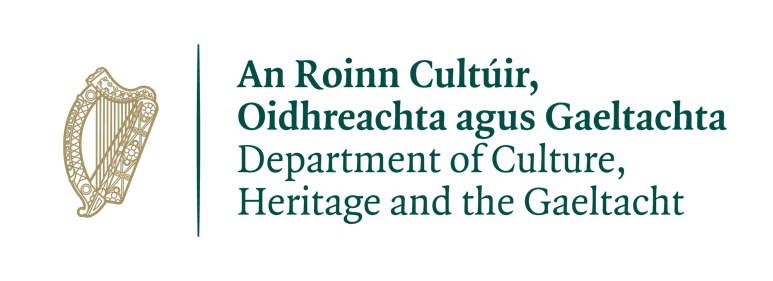 License application under the Wildlife Act 1976 to 2018PRIVACY STATEMENTThe Department of Culture, Heritage and the Gaeltacht is committed to protecting and respecting your privacy and employs appropriate technical and organisational measures to protect your information from unauthorised access. The Department will not process your personal data for any purpose other than that for which they were collected. Personal data may be exchanged with other Government Departments, local authorities, agencies under the aegis of the Department, or other public bodies, in certain circumstances where this is provided for by law. The Department will only retain your personal data for as long as it is necessary for the purposes for which they were collected and subsequently processed. When the business need to retain this information has expired, it will be examined with a view to destroying the personal data as soon as possible, and in line with Department policy. Further information on Data Protection can be found on our website at: https://www.chg.gov.ie/help/legal-notices/data-protection/